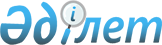 Об утверждении положения государственного учреждения "Управление сельского хозяйства Восточно-Казахстанской области"
					
			Утративший силу
			
			
		
					Постановление Восточно-Казахстанского областного акимата от 20 марта 2015 года № 76. Зарегистрировано Департаментом юстиции Восточно-Казахстанской области 20 апреля 2015 года N 3898. Утратило силу - постановлением Восточно-Казахстанского областного акимата от 3 апреля 2018 года № 90
      Сноска. Утратило силу - постановлением Восточно-Казахстанского областного акимата от 03.04.2018 № 90 (вводится в действие со дня его первого официального опубликования).

       Примечание РЦПИ.

      В тексте документа сохранена пунктуация и орфография оригинала.

      В соответствии с пунктом 2 статьи 27, пунктом 2 статьи 39 Закона Республики Казахстан от 23 января 2001 года "О местном государственном управлении и самоуправлении в Республике Казахстан", подпунктом 7) статьи 17, статьей 164 Закона Республики Казахстан от 1 марта 2011 года "О государственном имуществе" Восточно-Казахстанский областной акимат ПОСТАНОВЛЯЕТ:

      1. Утвердить прилагаемое положение государственного учреждения "Управление сельского хозяйства Восточно-Казахстанской области".

      2. Управлению сельского хозяйства Восточно-Казахстанской области (Селиханов Д. М.) принять меры, вытекающие из настоящего постановления.

      3. Контроль за исполнением настоящего постановления возложить на заместителя акима области Мусина Д. М.

      4. Настоящее постановление вводится в действие со дня его первого официального опубликования. Положение государственного учреждения "Управление сельского хозяйства Восточно-Казахстанской области"
1. Общие положения
      1. Государственное учреждение "Управление сельского хозяйства Восточно-Казахстанской области" является государственным органом, осуществляющим руководство в сфере реализации единой аграрной политики на территории области.

      2. Государственное учреждение "Управление сельского хозяйства Восточно-Казахстанской области" осуществляет свою деятельность в соответствии с Конституцией и законами Республики Казахстан, актами Президента и Правительства Республики Казахстан, акима и акимата области, а также настоящим Положением.

      3. Государственное учреждение "Управление сельского хозяйства Восточно-Казахстанской области" является юридическим лицом в организационно-правовой форме государственного учреждения, имеет печати и штампы со своим наименованием на государственном языке, бланки установленного образца, в соответствии с законодательством Республики Казахстан счета в органах казначейства.

      4. Государственное учреждение "Управление сельского хозяйства Восточно-Казахстанской области" вступает в гражданско-правовые отношения от собственного имени.

      5. Государственное учреждение "Управление сельского хозяйства Восточно-Казахстанской области" имеет право выступать стороной гражданско-правовых отношений от имени государства, если оно уполномочено на это в соответствии с законодательством.

      6. Государственное учреждение "Управление сельского хозяйства Восточно-Казахстанской области" по вопросам своей компетенции в установленном законодательством порядке принимает решения, оформляемые приказами руководителя государственного учреждения "Управление сельского хозяйства Восточно-Казахстанской области".

      7. Структура и лимит штатной численности государственного учреждения "Управление сельского хозяйства Восточно-Казахстанской области" утверждаются постановлением Восточно-Казахстанского областного акимата.

      8. Юридический адрес государственного учреждения "Управление сельского хозяйства Восточно-Казахстанской области": 070004, Республика Казахстан, Восточно-Казахстанская область, город Усть-Каменогорск, улица Головкова, 38/40.

      9. Полное наименование государственного органа – государственное учреждение "Управление сельского хозяйства Восточно-Казахстанской области".

      10. Настоящее Положение является учредительным документом государственного учреждения "Управление сельского хозяйства Восточно-Казахстанской области".

      11. Финансирование деятельности государственного учреждения "Управление сельского хозяйства Восточно-Казахстанской области" осуществляется из местного бюджета. 

      12. Государственному учреждению "Управление сельского хозяйства Восточно-Казахстанской области" запрещается вступать в договорные отношения с субъектами предпринимательства на предмет выполнения обязанностей, являющихся функциями государственного учреждения "Управление сельского хозяйства Восточно-Казахстанской области". 2. Миссия, основные задачи, функции, права и обязанности государственного органа
      13. Миссия государственного учреждения "Управление сельского хозяйства Восточно-Казахстанской области": реализация аграрной политики государства в целях содействия экономическому росту и достижению качественно нового уровня отраслей агропромышленного комплекса области, содействие насыщению продовольственного рынка области доступными, безопасными и качественными продуктами питания.

      14. Основными задачами государственного учреждения "Управление сельского хозяйства Восточно-Казахстанской области" являются:

      1) реализация основных направлений аграрной политики и на этой основе определение перспектив и тенденций развития агропромышленного комплекса на территории области;

      2) оказание содействия в формировании рыночной инфраструктуры, проведение единой финансово-инвестиционной политики в области;

      3) содействие созданию сельхозтоваропроизводителям и предприятиям пищевой и перерабатывающей промышленности рыночной среды по реализации продукции и снабжению;

      4) организация информационного обеспечения, изучение конъюнктуры рынка по регионам области и республики, возможностей экспортной поставки сельскохозяйственной продукции и продуктов ее переработки;

      5) создание условий для развития семеноводства и производства зерна, племенного животноводства, фитосанитарной безопасности;

      6) определение и содействие внедрению основных направлений научно- технического прогресса, путей и методов их реализации, пропаганды достижений науки и техники в сфере агропромышленного комплекса.

      15. Государственное учреждение "Управление сельского хозяйства Восточно-Казахстанской области" осуществляет следующие функции:

      1) реализация государственной политики в области развития агропромышленного комплекса и сельских территорий; 

      2) осуществление государственной поддержки субъектов агропромышленного комплекса в соответствии с Законом Республики Казахстан от 8 июля 2005 года "О государственном регулировании развития агропромышленного комплекса и сельских территорий" и другими нормативными правовыми актами в данной сфере; 

      3) осуществление государственной технической инспекции в области развития агропромышленного комплекса; 

      4) организация региональных выставок, ярмарок по ассортименту выпускаемой продукции; 

      5) разработка и реализация мероприятий по распространению и внедрению инновационного опыта в области агропромышленного комплекса; 

      6) разработка правил организации отбора инновационных проектов в области агропромышленного комплекса региона;

      7) обеспечение строительства, содержания и реконструкции государственных пунктов заготовки животноводческой продукции и сырья, специальных хранилищ (могильников) пестицидов, ядохимикатов и тары из-под них; 

      8) организация приобретения, содержания высококлассных племенных животных и выращивания ремонтного молодняка для расширенного воспроизводства; 

      9) обеспечение удешевления стоимости семян первой, второй и третьей репродукций, реализованных отечественным сельскохозяйственным товаропроизводителям; 

      10) обеспечение проведения мероприятий по борьбе с вредными организмами в соответствии с перечнем и порядком, определяемыми Правительством Республики Казахстан; 

      11) возмещение части комиссии при гарантировании займов и части страховых премий при страховании займов субъектов агропромышленного комплекса; 

      12) возмещение части расходов, понесенных субъектом агропромышленного комплекса при инвестиционных вложениях; 

      13) разработка предложений по утверждению норматива субсидий закупаемой сельскохозяйственной продукции, по которой устанавливаются гарантированная закупочная цена и закупочная цена; 

      14) субсидирование затрат перерабатывающих предприятий на закуп сельскохозяйственной продукции для производства продуктов ее глубокой переработки; 

      15) разработка мероприятий по привлечению инвестиций и кредитов банков второго уровня в отрасли агропромышленного комплекса, созданию условий для становления и развития конкурентоспособных производств, их модернизации и переходу на международные системы менеджмента качества, созданию условий для роста специализированных животноводческих хозяйств; 

      16) создание условий для функционирования и развития информационно-маркетинговой системы агропромышленного комплекса; 

      17) изучение ситуации на внутреннем и внешнем продовольственных рынках и обеспечение доступа к соответствующей информации субъектов агропромышленного комплекса; 

      18) предоставление информации о состоянии и развитии агропромышленного комплекса и сельских территорий в уполномоченные государственные органы по вопросам развития агропромышленного комплекса и сельских территорий; 

      19) осуществление мониторинга деятельности заготовительных организаций в сфере агропромышленного комплекса; 

      20) проведение аккредитации заготовительных организаций в сфере агропромышленного комплекса; 

      21) субсидирование заготовительным организациям в сфере агропромышленного комплекса суммы налога на добавленную стоимость, уплаченного в бюджет, в пределах исчисленного налога на добавленную стоимость; 

      22) размещение на собственном интернет-ресурсе перечня заготовительных организаций в сфере агропромышленного комплекса в порядке и сроки, установленные уполномоченным органом в области развития агропромышленного комплекса; 

      23) осуществление государственного контроля в области семеноводства; 

      24) реализация государственной политики в области семеноводства; 

      25) внесение на рассмотрение в уполномоченный орган предложений по объемам производства и реализации элитно-семеноводческими хозяйствами элитных семян; 

      26) проведение аттестации субъектов семеноводства и лабораторий по экспертизе качества семян с выдачей соответствующего свидетельства в порядке, определяемом уполномоченным органом; 

      27) ведение государственного электронного реестра разрешений и уведомлений; 

      28) составление баланса семян по области; 

      29) предоставление в уполномоченный орган в сфере сельского хозяйства необходимой информации в области семеноводства сельскохозяйственных культур; 

      30) содействие в пределах компетенции формированию сельскохозяйственными товаропроизводителями страховых и переходящих фондов семян; 

      31) внесение предложений по схемам и методам ведения первичного, элитного семеноводства и массового размножения семян сельскохозяйственных культур; 

      32) контроль за исполнением порядка осуществления сортового и семенного контроля, проведения апробации сортовых посевов, грунтовой оценки, лабораторных сортовых испытаний, экспертизы качества семян; 

      33) осуществление контроля за количественно-качественным состоянием государственных ресурсов семян; 

      34) подготовка предложений по установлению предельной цены реализации на подлежащие субсидированию семена в пределах квот, определяемых в соответствии с законодательством; 

      35) подготовка предложений по определению ежегодных квот по каждому виду семян, подлежащих субсидированию:

      по оригинальным семенам – для каждого аттестованного субъекта в области семеноводства;

      по элитным семенам – для каждой административно-территориальной единицы; 

      36) контроль целевого использования просубсидированных оригинальных и элитных семян; 

      37) организация подготовки и повышения квалификации кадров апробаторов и семенных экспертов; 

      38) осуществление контроля за соблюдением нормативных правовых актов по проведению экспертизы сортовых и посевных качеств семян сельскохозяйственных растений; 

      39) на основании предложения государственного инспектора по семеноводству принимает меры по приостановлению:

      действия свидетельства об аттестации, удостоверяющего право субъекта на осуществление деятельности в области семеноводства;

      деятельности по проведению экспертизы сортовых и посевных качеств семян; 

      40) реализация государственной политики в области зернового рынка; 

      41) осуществление лицензирования деятельности по оказанию услуг по складской деятельности с выдачей зерновых расписок; 

      42) внесение предложений по оптимизации структуры зернового производства с учетом природно-климатических условий и рыночной конъюнктуры, совершенствованию и внедрению новых прогрессивных технологий производства, хранения и реализации зерна; 

      43) осуществление удешевления отечественным сельскохозяйственным товаропроизводителям стоимости минеральных удобрений, протравителей семян и гербицидов в соответствии с бюджетными программами; 

      44) принятие необходимых мер по своевременному обеспечению потребностей внутреннего рынка в нефтепродуктах; 

      45) принятие мер по созданию в регионах конкурентной среды по оказанию услуг по подтверждению соответствия в области технического регулирования; 

      46) контроль за хлебоприемными предприятиями, включающий: ежегодное обследование хлебоприемных предприятий на предмет готовности к приему зерна нового урожая в соответствии с утвержденными графиками; оформление актов обследований хлебоприемных предприятий; 

      47) приостановление действия лицензии на право осуществления деятельности по оказанию услуг по складской деятельности с выдачей зерновых расписок в целом или в части осуществления отдельных операций на срок до шести месяцев в порядке, предусмотренном законодательством Республики Казахстан об административных правонарушениях;

      48) внесение предложений по утверждению в процентном соотношении к валовому сбору размера поставок продовольственного зерна в государственные ресурсы зерна отечественными производителями зерна области, имеющими посевные площади зерновых культур двести пятьдесят гектаров и более; 

      49) контроль за выполнением отечественными производителями зерна, имеющими посевные площади зерновых культур двести пятьдесят гектаров и более, обязанности по формированию государственных ресурсов зерна; 

      50) представление уполномоченному органу заявок не обеспеченной конкурентным сектором потребности в зерне для утверждения объемов формирования государственных стабилизационных ресурсов зерна;

      51) определение на тендерной основе:

      зерноперерабатывающих организаций для реализации им зерна государственных реализационных и государственных стабилизационных ресурсов зерна в целях регулирования внутреннего рынка;

      хлебопекарных организаций для реализации им муки, произведенной из зерна государственных реализационных и государственных стабилизационных ресурсов зерна; 

      52) частичное возмещение зерноперерабатывающим организациям стоимости приобретаемого ими зерна государственных реализационных и государственных стабилизационных ресурсов зерна в целях регулирования внутреннего рынка; 

      53) контроль за целевым использованием зерноперерабатывающими организациями зерна государственных реализационных и государственных стабилизационных ресурсов зерна; 

      54) внесение предложений по определению предельного уровня цен на муку и хлебобулочные изделия, произведенные из зерна государственных реализационных и государственных стабилизационных ресурсов зерна, и осуществление контроля за его соблюдением зерноперерабатывающими организациями, хлебопекарными организациями и организациями оптово-розничной торговли; 

      55) контроль за соблюдением хлебоприемными предприятиями правил: ведения количественно-качественного учета зерна; хранения зерна; выдачи, обращения и погашения зерновых расписок;

      56) выдача предписаний о нарушении законодательства Республики Казахстан о зерне, подготовка материалов к рассмотрению дел об административных правонарушениях в соответствии с законодательством Республики Казахстан об административных правонарушениях; 

      57) осуществление мониторинга зернового рынка в пределах области; 

      58) государственный контроль безопасности и качества зерна; 

      59) принятие мер по наложению запрета на отгрузку любым видом транспорта зерна с хлебоприемного предприятия при наличии оснований, предусмотренных пунктом 2 статьи 28 Закона Республики Казахстан от 19 января 2001 года "О зерне"; 

      60) инспектирование (проверка) деятельности хлебоприемных предприятий на предмет соблюдения требований по ведению количественно-качественного учета и обеспечению сохранности зерна в соответствии с данными реестра зерновых расписок; 

      61) подача в суд заявления о введении и досрочном завершении временного управления хлебоприемным предприятием; 

      62) утверждение полугодовых планов проведения проверок в соответствии с Законом Республики Казахстан "О государственном контроле и надзоре в Республике Казахстан"; 

      63) проверка фактического наличия и качества зерна у участников зернового рынка и соответствия его отчетным данным; 

      64) контроль количественно-качественного состояния зерна, в том числе зерна государственных ресурсов; 

      65) направление держателям зерновых расписок уведомления о представлении кандидатур для включения в состав комиссии по временному управлению хлебоприемным предприятием;

      66) внесение предложений по объемам, структуре, правилам формирования, хранения, освежения, перемещения и использования государственных ресурсов зерна; 

      67) внесение предложений в местный исполнительный орган области о приостановлении действия и (или) лишении лицензии на право осуществления деятельности по оказанию услуг по складской деятельности с выдачей зерновых расписок; 

      68) внесение предложений по введению временного управления хлебоприемным предприятием; 

      69) организация работ по обезвреживанию пестицидов (ядохимикатов) по согласованию с уполномоченными государственными органами в области охраны окружающей среды и здравоохранения; 

      70) реализация государственной политики в области защиты растений; 

      71) организация строительства, содержания и поддержания в надлежащем состоянии специальных хранилищ (могильников); 

      72) осуществление лицензирования деятельности по:

      производству (формуляции) пестицидов (ядохимикатов);

      реализации пестицидов (ядохимикатов);

      применению пестицидов (ядохимикатов) аэрозольным и фумигационным способами; 

      73) реализация государственной политики в области племенного животноводства; 

      74) ведение и издание государственного регистра племенных животных; 

      75) распределение с учетом предложений республиканских палат по породам крупного рогатого скота и иных общественных объединений, осуществляющих деятельность в области животноводства, субсидии на племенную продукцию (материал) в переделах бюджетных средств, предусмотренных на указанные цели; 

      76) ведение учета данных в области племенного животноводства по утвержденным формам; 

      77) обобщение данных о бонитировке и информирование заинтересованных лиц о ее результатах в целях стимулирования эффективного использования высокоценных племенных животных; 

      78) осуществление субсидирования мероприятий, направленных на сохранение и восстановление генофонда племенных животных, в том числе пород с ограниченным генофондом; 

      79) контроль за развитием и охраной пчеловодства на территории области; 

      80) координация селекционно-племенной работы и организация государственной поддержки племенного дела в пчеловодстве в соответствии с законодательством Республики Казахстан о племенном животноводстве; 

      81) координация деятельности по подготовке и переподготовке специалистов в области пчеловодства; 

      82) осуществление государственного контроля за соблюдением законодательства Республики Казахстан в области растениеводства; 

      83) осуществление контроля за деятельностью агента, общества, соблюдением ими законодательства Республики Казахстан об обязательном страховании в растениеводстве; 

      84) подготовка материалов к рассмотрению дел об уклонении от заключения договоров обязательного страхования страхователями и несоблюдении обществом требований законодательства Республики Казахстан о взаимном страховании и Закона Республики Казахстан "Об обязательном страховании в растениеводстве";

      85) запрос и получение от страхователя, страховщика, агента и общества информации и документов, необходимых для осуществления им своих контрольных функций; 

      86) внесение предложений по разработке форм и сроков предоставления страхователем, страховщиком, агентом и обществом информации и документов, необходимых для осуществления контрольных функций; 

      87) реализация мероприятий по субсидированию стоимости услуг по доставке воды сельскохозяйственным товаропроизводителям; 

      88) контроль в пределах своей компетенции исполнения кооперативами водопользователей водного законодательства Республики Казахстан и обеспечение ими ровного доступа к воде всех потребителей независимо от их членства в кооперативе водопользователей; 

      89) обеспечение реализации мероприятий по гидромелиорации земель; 

      90) ведение учета распространения карантинных объектов и предоставление информации уполномоченному органу в сфере карантина растений и заинтересованным лицам; 

      91) реализация государственной политики в области карантина растений; 

      92) на объектах государственного карантинного фитосанитарного контроля и надзора организация проведения мероприятий по карантину растений физическими и юридическими лицами - владельцами этих объектов, а также органами государственного управления; 

      93) внесение предложений об установлении карантинной зоны с введением карантинного режима или его отмене на соответствующих территориях по представлению уполномоченного органа; 

      94) осуществление в интересах местного государственного управления иных полномочий, возлагаемых на местные исполнительные органы законодательством Республики Казахстан.

      16. Права и обязанности: 

      1) вносить на рассмотрение акиму и акимату области предложения по развитию сельскохозяйственного производства, пищевой и перерабатывающей промышленности, углублению реформ и финансовому оздоровлению агропромышленного комплекса;

      2) запрашивать и получать в установленном законодательством порядке информацию и документы, необходимые для реализации основных задач и функций государственного учреждения "Управление сельского хозяйства Восточно-Казахстанской области";

      3) государственное учреждение "Управление сельского хозяйства Восточно-Казахстанской области" пользуется также иными правами, необходимыми для осуществления своей деятельности.

      3. Организация деятельности государственного органа

      17. Руководство государственным учреждением "Управление сельского хозяйства Восточно-Казахстанской области" осуществляется руководителем, который несет персональную ответственность за выполнение возложенных на Управление задач и осуществление им своих функций.

      18. Руководитель государственного учреждения "Управление сельского хозяйства Восточно-Казахстанской области" назначается на должность и освобождается от должности акимом Восточно-Казахстанской области.

      19. Руководитель государственного учреждения "Управление сельского хозяйства Восточно-Казахстанской области" имеет заместителей, которые назначаются на должности и освобождаются от должностей в соответствии с законодательством Республики Казахстан.

      20. Полномочия руководителя государственного учреждения "Управление сельского хозяйства Восточно-Казахстанской области":

      1) в соответствии с законодательством назначает на должности и освобождает от должностей работников государственного учреждения "Управление сельского хозяйства Восточно-Казахстанской области";

      2) в установленном законодательством порядке поощряет и налагает дисциплинарные взыскания на работников государственного учреждения "Управление сельского хозяйства Восточно-Казахстанской области";

      3) издает акты государственного учреждения "Управление сельского хозяйства Восточно-Казахстанской области";

      4) представляет государственное учреждение "Управление сельского хозяйства Восточно-Казахстанской области" в государственных органах и иных организациях в соответствии с действующим законодательством, заключает договора, в пределах своей компетенции;

      5) принимает необходимые меры по противодействию коррупции и несет за это персональную ответственность;

      6) обеспечивает равный доступ мужчин и женщин к государственной службе в соответствии с их опытом, способностями и профессиональной подготовкой;

      7) осуществляет иные полномочия в соответствии с законодательством Республики Казахстан.

      Исполнение полномочий руководителя государственного учреждения "Управление сельского хозяйства Восточно-Казахстанской области" в период его отсутствия осуществляется лицом, его замещающим в соответствии с действующим законодательством.

      21. Руководитель государственного учреждения "Управление сельского хозяйства Восточно-Казахстанской области" определяет полномочия своих заместителей в соответствии с действующим законодательством. 4. Имущество государственного органа
      22. Государственное учреждение "Управление сельского хозяйства Восточно-Казахстанской области" может иметь на праве оперативного управления обособленное имущество в случаях, предусмотренных законодательством.

      Имущество государственного учреждения "Управление сельского хозяйства Восточно-Казахстанской области" формируется за счет имущества, переданного ему собственником, а также имущества (включая денежные доходы), приобретенного в результате собственной деятельности и иных источников, не запрещенных законодательством Республики Казахстан. 

      23. Имущество, закрепленное за государственным учреждением "Управление сельского хозяйства Восточно-Казахстанской области", относится к коммунальной собственности.

      24. Государственное учреждение "Управление сельского хозяйства Восточно-Казахстанской области" не вправе самостоятельно отчуждать или иным способом распоряжаться закрепленным за ним имуществом и имуществом, приобретенным за счет средств, выданных ему по плану финансирования, если иное не установлено законодательством. 5. Реорганизация и упразднение государственного органа
      25. Реорганизация и упразднение государственного учреждения "Управление сельского хозяйства Восточно-Казахстанской области" осуществляется в соответствии с законодательством Республики Казахстан.
					© 2012. РГП на ПХВ «Институт законодательства и правовой информации Республики Казахстан» Министерства юстиции Республики Казахстан
				
      Аким области

Д. Ахметов
Утверждено постановлением
Восточно-Казахстанского
областного акимата
от "20" марта 2015 года № 76